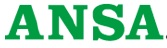 SANITA': CERTIFICATI WEB; FP-CGIL,CON FAZIO SI CAMBIA METODO
'MA AL MINISTERO P.A. CONFUSIONE REGNA SOVRANA'
   (ANSA) - ROMA, 27 OTT – "E' passato un anno da quando avevamo
chiesto un incontro al Governo per  affrontare le problematiche
relative ai certificati di malattia online, ma l'unica risposta
sono stati solo gli insulti del ministro Brunetta, e il sistema
annaspa". E' quanto affermano, in una nota, Massimo Cozza,
segretario nazionale Fp-Cgil Medici e Nicola Preiti,
coordinatore nazionale della Fp-Cgil, sottolineando che
l'incontro di domani tra sindacati medici e ministero della
Salute, per esaminare tutte le problematiche ancora da
risolvere, rappresenta "un cambio di metodo da parte del
ministro Ferruccio Fazio". Intanto pero', aggiungono i 2
sindacalisti, "la confusione regna sovrana al ministero della
Pubblica Amministrazione". Cozza e Preiti evidenziano poi che
"nella Relazione al Parlamento sullo stato della P.A. presentata
il 21 ottobre 2010 si afferma che l'obbligo dell'invio
telematico diverra' operativo per i 13 milioni di lavoratori
privati solo nei prossimi mesi come previsto dal disegno di
legge collegato alla legge finanziaria 2010. Ma informiamo il
ministero della P.A. - concludono - che il 19 ottobre 2010, due
giorni prima, il Parlamento ha definitivamente approvato il ddl
Lavoro, nel quale all'articolo 25 e' gia' sancita
l'obbligatorieta' per i privati". (ANSA).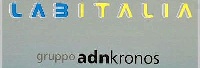 LAVORO: FP CGIL MEDICI, SU CERTIFICATI ON LINE DA DOMANI FAZIO CAMBIA REGISTRO =

 Roma, 27 ott. (Adnkronos/Labitalia) - "E' passato un anno da
quando avevamo chiesto un incontro al governo per affrontare le
problematiche relative ai certificati di malattia on line, ma l'unica
risposta sono stati solo gli insulti del ministro Brunetta, e il
sistema annaspa. Finalmente, con l'intervento del ministro Fazio, si
cambia metodo. Domani si terra', infatti, il primo tavolo tecnico tra
sindacati medici e ministero della Salute, per esaminare tutte le
problematiche ancora da risolvere, per arrivare all'obiettivo
condiviso del sistema telematico di trasmissione dei certificati di
malattia, e senza penalizzare il lavoro del medico e l'assistenza ai
cittadini". Lo affermano, in una nota, Massimo Cozza, segretario
nazionale Fp Cgil Medici, e di Nicola Preiti, coordinatore nazionale
Fp Cgil Medici medicina generale.
 "Intanto - aggiungono - la confusione regna sovrana al ministero
della Pubblica amministrazione. Nella Relazione al Parlamento sullo
stato della P.a. presentata il 21 ottobre 2010, si afferma che
l'obbligo dell'invio telematico diverra' operativo per i 13 milioni di
lavoratori privati solo nei prossimi mesi 'come previsto dal disegno
di legge collegato alla legge finanziaria 2010'. Ma informiamo il
ministero della P.a. che il 19 ottobre 2010, due giorni prima, il
Parlamento ha definitivamente approvato il ddl lavoro, nel quale
all'articolo 25 e' gia' sancita l'obbligatorieta' per i privati".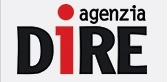 SANITÀ. FP CGIL: CERTIFICATI ON-LINE, DOMANI INCONTRO CON FAZIO
"INTANTO A MINISTERO PA REGNA CONFUSIONE".

(DIRE) Roma, 27 ott. - Incontro domani tra i sindacati e il
ministero della Sanita' sui certificati on-line. Lo rende noto la
Fp Cgil attraverso una nota che riporta le dichiarazioni di
Massimo Cozza. Il segretario nazionale spiega: "E' passato un
anno da quando avevamo chiesto un incontro al Governo per
affrontare le problematiche relative ai certificati di malattia
on line, ma l'unica risposta sono stati solo gli insulti del
ministro Renato Brunetta, e il sistema annaspa- dice Cozza-
Finalmente con l'intervento del ministro Ferruccio Fazio si
cambia metodo. Domani si terra' infatti il primo tavolo tecnico
tra sindacati medici e ministero della Salute per esaminare tutte
le problematiche ancora da risolvere, per arrivare all'obiettivo
condiviso del sistema telematico di trasmissione dei certificati
di malattia, e senza penalizzare il lavoro del medico e
l'assistenza ai cittadini".
   Tutto questo, continua Cozza, mentre "la confusione regna
sovrana al ministero della Pubblica amministrazione. Nella
relazione al Parlamento sullo stato della Pa presentata il 21
ottobre 2010 si afferma che l'obbligo dell'invio telematico
diverra' operativo per i 13 milioni di lavoratori privati solo
nei prossimi mesi 'come previsto dal disegno di legge collegato
alla legge finanziaria 2010'".
   Conclude la nota: "Informiamo il ministero della Pa che il 19
ottobre 2010, due giorni prima, il Parlamento ha definitivamente
approvato il ddl Lavoro, nel quale all'articolo 25 e' gia'
sancita l'obbligatorieta' per i privati".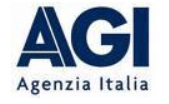 P.A.:FPCGIL,OK TAVOLO CON FAZIO SU CERTIFICATI ON LINE MA E' CAOS =
(AGI) - Roma, 27 ott. - Domani si terra' il primo tavolo
tecnico tra sindacati medici e ministero della Salute per
esaminare tutte le problematiche ancora da risolvere sul fronte
dei certificati on line. Lo ricorda una nota della FPCGIL
Medici Medicina Generale a firma del segretario nazionale
Massimo Cozza e del coordinatore, Nicola Preiti. "E' passato un
anno da quando avevamo chiesto un incontro al Governo per
affrontare le problematiche relative ai certificati di malattia
on line", si legge nella nota, "ma l'unica risposta sono stati
solo gli insulti del ministro Brunetta, e il sistema annaspa.
Finalmente con l'intervento del ministro Fazio si cambia
metodo. Domani si terra' il primo tavolo tecnico tra sindacati
medici e ministero della Salute per arrivare all'obbiettivo
condiviso del sistema telematico di trasmissione dei
certificati di malattia, e senza penalizzare il lavoro del
medico e l'assistenza ai cittadini". Intanto pero',
sottolineano Cozza e Preiti, "la confusione regna sovrana al
ministero della Pubblica amministrazione". Nella Relazione al
Parlamento sullo stato della P.A. presentata il 21 ottobre,
ricordano dalla FPCGIL, "si afferma che l'obbligo dell'invio
telematico diverra' operativo per i 13 milioni di lavoratori
privati solo nei prossimi mesi 'come previsto dal disegno di
legge collegato alla legge finanziaria 2010'. Ma informiamo il
ministero della Pa che il 19 ottobre, due giorni prima, il
Parlamento ha definitivamente approvato il DDl Lavoro, nel
quale all'articolo 25 e' gia' sancita l'obbligatorieta' per i
privati". (AGI)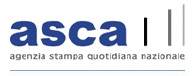 27-10-10 27-10-10 P.A.: FP CGIL, DOMANI TAVOLO TECNICO CON FAZIO SU CERTIFICATI ONLINE (ASCA) - Roma, 27 ott - ''E' passato un anno da quando avevamo chiesto un incontro al Governo per affrontare le problematiche relative ai certificati di malattia online, ma l'unica risposta sono stati solo gli insulti del ministro Brunetta, e il sistema annaspa. Finalmente con l'intervento del ministro Fazio si cambia metodo. Domani si terra' infatti il primo tavolo tecnico tra sindacati medici e ministero della Salute per esaminare tutte le problematiche ancora da risolvere, per arrivare all'obiettivo condiviso del sistema telematico di trasmissione dei certificati di malattia, e senza penalizzare il lavoro del medico e l'assistenza ai cittadini''. Lo affermano in una nota congiunta Massimo Cozza, segretario nazionale Fp Cgil Medici, e Nicola Preiti, coordinatore nazionale Fp Cgil Medici Medicina Generale.

Intanto, prosegue la nota, ''la confusione regna sovrana al ministero della Pubblica Amministrazione. Nella Relazione al Parlamento sullo stato della P.A. presentata il 21 ottobre 2010 si afferma che l'obbligo dell'invio telematico diverra' operativo per i 13 milioni di lavoratori privati solo nei prossimi mesi 'come previsto dal disegno di legge collegato alla legge finanziaria 2010'. Ma informiamo il ministero della P.A. che il 19 ottobre 2010, due giorni prima, il Parlamento ha definitivamente approvato il Ddl Lavoro, nel quale all'articolo 25 e' gia' sancita l'obbligatorieta' per i privati''.